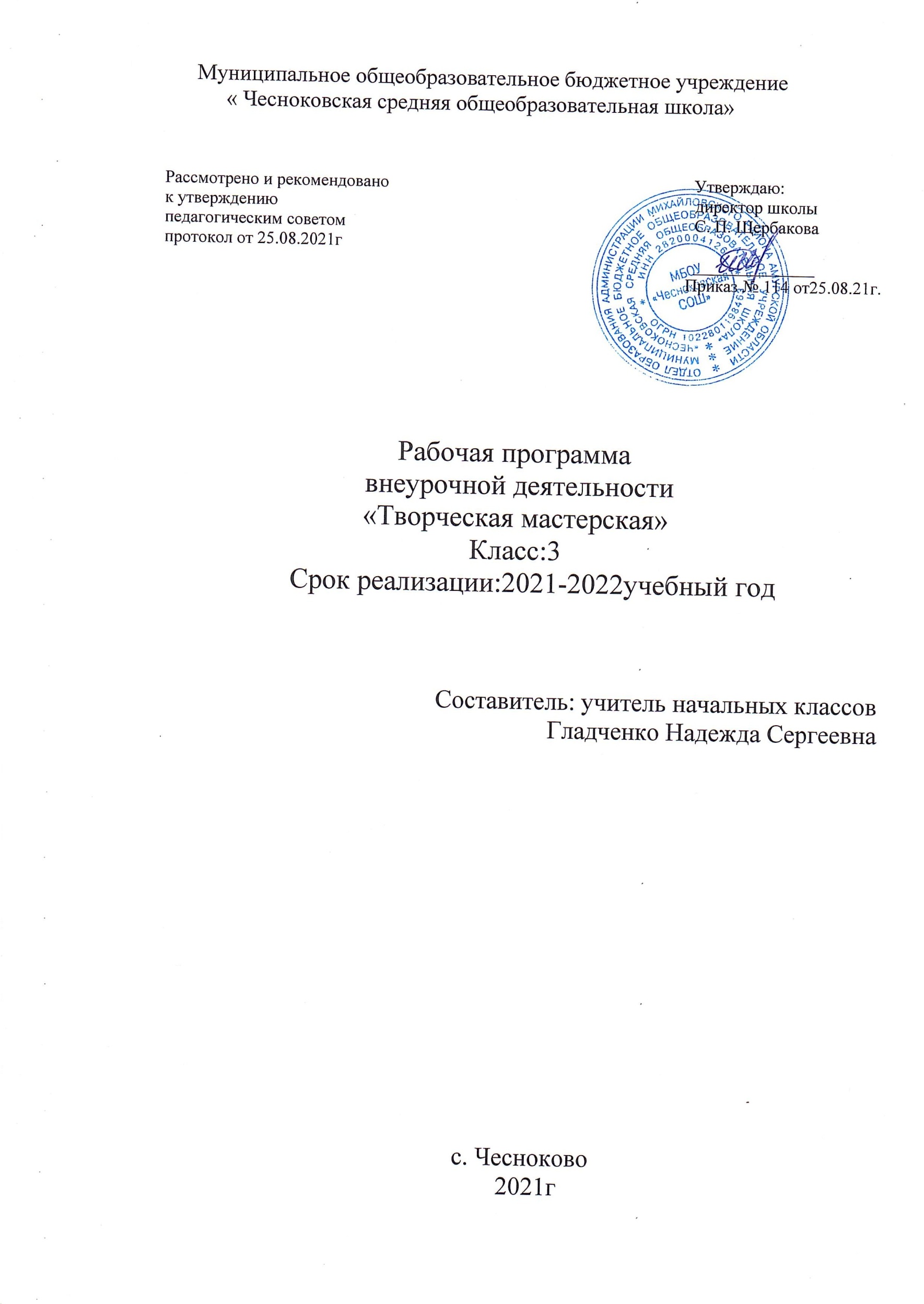 Пояснительная запискаАктуальностьНовые жизненные условия, в которые поставлены современные обучающиеся, вступающие в жизнь, выдвигают свои требования:быть мыслящими, инициативными, самостоятельными, вырабатывать свои новые оригинальные решения; быть ориентированными на лучшие конечные результаты. Реализация этих требований предполагает человека с творческими способностями.Особое значение приобретает проблема творчества, когда развитие способностей детей, выступает своеобразной гарантией социализации личности ребенка в обществе.Ребенок с творческими способностями - активный, пытливый. Он способен видеть необычное, прекрасное там, где другие это не видят; он способен принимать свои, ни от кого независящие, самостоятельные решения, у него свой взгляд на красоту и он способен создать нечто новое, оригинальное. Здесь требуются особые качества ума, такие как наблюдательность, умение сопоставлять и анализировать, комбинировать и моделировать, находить связи и закономерности - все то, что в совокупности и составляет творческие способности.Основные содержательные линии программы направлены на личностное развитие обучающихся, воспитание у них интереса к различным видам деятельности, получение и развитие определенных профессиональных навыков. Программа дает возможность ребенку определить место, роль, значение и применение материала в окружающей жизни.Связь прикладного творчества обогащает занятия художественным трудом и повышает заинтересованность учащихся. Поэтому программой предусмотрены тематические пересечения с такими дисциплинами, как математика (построение геометрических фигур, разметка циркулем, линейкой и угольником, расчет необходимых размеров и др.), окружающий мир (создание образов животного и растительного мира).Программа кружка «Творческая мастерская» ориентирует на уровень ближайшего развития детей, способствует освоению школьниками как опорного учебного материала (исполнительская компетентность), так и выполнению заданий повышенной сложности в режиме дифференциации требований к обучающимся.Цель программы: гармоничное развитие учащихся средствами художественного творчества.Задачи:Развитие сенсорики, мелкой моторики рук, пространственного воображения, технического и логического мышления, глазомера; способностей ориентироваться в информации разного вида;освоение знаний о роли трудовой деятельности человека в преобразовании окружающего мира, первоначальных представлений о мире профессий;овладение начальными технологическими знаниями, трудовыми умениями и навыками, опытом практической деятельности по созданию личностно и общественно значимых объектов труда; способами планирования и организации трудовой деятельности, объективной оценки своей работы; умениями использовать компьютерную технику для работы с информацией в учебной деятельности и повседневной жизни;воспитание трудолюбия, уважительного отношения к людям и результатам их труда, интереса к информационной и коммуникативной деятельности; практическое применение правил сотрудничества в коллективной деятельности. Развитие эмоциональной сферы ребенка, чувства прекрасного, творческих способностей, формирование коммуникативной и общекультурной компетенций; приобщение к многонациональной культуре России.Системно-деятельностный и личностный подходы в начальном обучении предполагают активизацию познавательной деятельности каждого учащегося с учётом его возрастных и индивидуальных особенностей. Раскрытие личностного потенциала младшего школьника реализуется путём индивидуализации учебных заданий. Ученик всегда имеет выбор в принятии решения, исходя из его степени сложности. Он может заменить предлагаемые материалы и инструменты на другие, с аналогичными свойствами и качествами.Образовательная программа внеурочной деятельности «Творческая мастерская» реализуется в группе детей младшего школьного возраста (школьники 8-9 лет), рассчитана на 34 учебные недели, занятия проводятся 1 раз в неделю по 35-40 мин.Планируемые результаты освоения курсаУ обучающегося будут сформированы:широкая мотивационная основа художественно-творческой деятельности, включающая социальные, учебно-познавательные и внешние мотивы;интерес к новым видам прикладного творчества, к новым способам самовыражения;устойчивый познавательный интерес к новым способам исследования технологий и материалов;адекватное понимания причин успешности/неуспешности творческой деятельности;Обучающийся получит возможность для формирования:внутренней позиции обучающегося на уровне понимания необходимости творческой деятельности, как одного из средств самовыражения в социальной жизни;выраженной познавательной мотивации;устойчивого интереса к новым способам познания;адекватного понимания причин успешности/неуспешности творческой деятельности;Регулятивные универсальные учебные действияОбучающийся научится:принимать и сохранять учебно-творческую задачу;учитывать выделенные в пособиях этапы работы;планировать свои действия;осуществлять итоговый и пошаговый контроль;адекватно воспринимать оценку педагога;различать способ и результат действия;вносить коррективы в действия на основе их оценки и учета сделанных ошибок;выполнять учебные действия в материале, речи, в уме.Обучающийся получит возможность научиться:проявлять познавательную инициативу;самостоятельно учитывать выделенные педагогом ориентиры действия в незнакомом материале;преобразовывать практическую задачу в познавательную;самостоятельно находить варианты решения творческой задачи.Коммуникативные универсальные учебные действияУчащиеся смогут:допускать существование различных точек зрения и различных вариантов выполнения поставленной творческой задачи;учитывать разные мнения, стремиться к координации при выполнении коллективных работ;формулировать собственное мнение и позицию;договариваться, приходить к общему решению;соблюдать корректность в высказываниях;задавать вопросы по существу;использовать речь для регуляции своего действия;контролировать действия партнера;Обучающийся получит возможность научиться:учитывать разные мнения и обосновывать свою позицию;с учетом целей коммуникации достаточно полно и точно передавать партнеру необходимую информацию как ориентир для построения действия;владеть монологической и диалогической формой речи.осуществлять взаимный контроль и оказывать партнерам в сотрудничестве необходимую взаимопомощь;Познавательные универсальные действияОбучающийся научится:осуществлять поиск нужной информации для выполнения художественно-творческой задачи с использованием дополнительной литературы в открытом информационном пространстве, в т.ч. контролируемом пространстве Интернет;использовать знаки, символы, модели, схемы для решения познавательных и творческих задач и представления их результатов;высказываться в устной и письменной форме;анализировать объекты, выделять главное;осуществлять синтез (целое из частей);проводить сравнение, сериацию, классификацию по разным критериям;устанавливать причинно-следственные связи;строить рассуждения об объекте;обобщать (выделять класс объектов по к/л признаку);подводить под понятие;устанавливать аналогии;проводить наблюдения и эксперименты, высказывать суждения, делать умозаключения и выводы.Обучающийся получит возможность научиться:осуществлять расширенный поиск информации в соответствии с исследовательской задачей с использованием ресурсов библиотек и сети Интернет;осознанно и произвольно строить сообщения в устной и письменной форме;использованию методов и приёмов художественно-творческой деятельности в основном учебном процессе и повседневной жизни.В результате занятий по предложенной программе учащиеся получат возможность:Развить воображение, образное мышление, интеллект, фантазию, техническое мышление, конструкторские способности, сформировать познавательные интересы;Расширить знания и представления о традиционных и современных материалах для прикладного творчества;Познакомиться с историей происхождения материала, с его современными видами и областями применения;Познакомиться с новыми технологическими приемами обработки различных материалов;Использовать ранее изученные приемы в новых комбинациях и сочетаниях;Познакомиться с новыми инструментами для обработки материалов или с новыми функциями уже известных инструментов;Создавать полезные и практичные изделия, осуществляя помощь своей семье;Совершенствовать навыки трудовой деятельности в коллективе: умение общаться со сверстниками и со старшими, умение оказывать помощь другим, принимать различные роли, оценивать деятельность окружающих и свою собственную;Оказывать посильную помощь в дизайне и оформлении класса, школы, своего жилища;Достичь оптимального для каждого уровня развития;Сформировать навыки работы с информацией.Содержание программыКалендарно-тематическое планированиеСодержаниеФормы организации занятийОсновные виды деятельностиРаздел 1. Работа с бумагой и картоном. (13 часов)Симметричное вырезание;Игрушки из картона с подвижными деталями;Моделирование из конусов;Моделирование из гофрированной бумаги на проволочном каркасе;Объёмное конструирование из деталей оригами;Моделирование из бумажных салфеток;Простое торцевание на бумажной основе;Многослойное торцевание; Моделирование из фольги.Фронтальная; индивидуальная, групповая,коллективная, беседы, участие в конкурсах, выставках детского творчества.Осваивать приемы работы с бумагой, правила работы с ножницами, разметки деталей по шаблону и сгибанием, правила соединения деталей изделия при помощи клея.Усвоение техники безопасности с различными предметами.Осваивать правила сбора и хранения природных материалов. Осмысливать значение бережного отношения к природе.Слушать собеседника, излагать свое мнение.Использовать правила работы с картоном, ножницами и проволокой.Раздел 2. Текстильные материалы. 11 часов.Аппликация из резаных нитей. Приклеивание ниток по спирали. Вышивание по ткани. Аппликация из ткани.приклеенной на бумагуАппликация из ткани и ниток. Шитьё по выкройкам.Фронтальная; индивидуальная, групповая,коллективная, беседы, участие в конкурсах, выставках детского творчестваИсследовать виды ниток и определять с помощью учителя их назначение.Выполнять работу по плану.Отбирать материал для выполнения изделия по тематике, цвету, размеру, проявлять творчество. Исследовать, наблюдать, сравнивать, сопоставлять природные материалы их виды и свойства (цвет, фактура, форма и др.). Учиться работать по шаблонам, выкройкам.Раздел 3. Модульное оригами. 10 часов. Модуль кусудамы«Супершар». Художественные образы на основе этого модуля Соединение в изделие модуля «Супершар» и треугольного модуляОбъёмные изделия из треугольных модулейХудожественные образы из треугольных модулей.Фронтальная; индивидуальная, групповая,коллективная, беседы, участие в конкурсах, выставках детского творчества.Выполнять работу по плану.Отбирать материал для выполнения изделия по тематике, цвету, размеру, проявлять творчество. Исследовать, наблюдать, сравнивать, сопоставлять природные материалы их виды и свойства. Осуществлять поиск необходимой информации.Анализировать, отбирать, обобщать полученную информацию.№ урокаТемыКол-во часовДата1Объёмное конструирование из деталей оригами.102.092Рыбки в аквариуме.109.093Симметричное вырезание.116.094Игрушки из картона с подвижными деталями.123.095Моделирование из конусов130.096Художественные образы из треугольных модулей. Зайчики.107.107Художественные образы из треугольных модулей. Пингвин.114.108Художественные образы из треугольных модулей. Дракон.121.109Моделирование из салфеток128.1110Роза из салфеток.111.1211Многослойное торцевание. Коллективная работа118.1112Изонить на картонной основе125.1113Аппликация из резаных нитей102.1214Моделирование из фольги109.1215Приклеивание ниток по спирали116.1216Аппликация из ткани и ниток123.1217Аппликация из ткани, приклеенной на бумагу130.1218Вышивание. Стебельчатый и тамбурный швы113.0119Модуль кусудамы «Супершар». Заготовки деталей.120.0120Художественные образы на основе модуля кусудамы.127.0121Сборка «Сепершара».103.0222Плоская мягкая игрушка. Составляем выкройку.110.0223Шитьё по выкройкам. Сметывание деталей.117.0224Украшение игрушки. Выставка работ.124.0225Простое торцевание на бумаге. Подготовка деталей.110.0326Веселый кактус.117.0327Многослойное торцевание .124.0328Моделирование из гофрированной бумаги на проволочном каркасе .131.0329Изонить на картонных шаблонах.107.0430Изготовление бабочки.114.0431Соединение в изделие модуля «Супершар» и треугольного модуля.121.0432Нарциссы.105.0533Объёмные изделия из треугольных модулей.112.0534Тюльпаны из треугольных модулей.119.05